FACULTAD DE INGENIERÍAUNIVERSIDAD NACIONAL DE JUJUY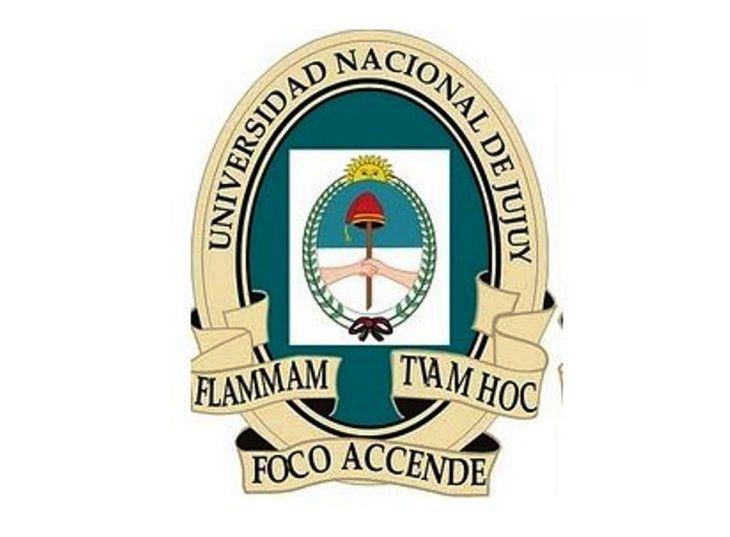 PROGRAMA DE CÁTEDRA1. Contenidos MínimosAspectos Gramaticales: El verbo “be”, pronombres personales. Adjetivos posesivos. Artículos definido e indefinido. El presente simple. Sustantivos, formación de plurales y sufijos característicos, pronombres demostrativos.Producción oral y escrita:Presentaciones personales, propias y de terceros, descripción de actividades diarias y rutinas.Vocabulario general:Verbos que describen rutinas, gustos y preferencias. Adverbios de frecuencia. Números, alfabeto. Profesiones, países y nacionalidades. Fórmulas de saludos y despedidas, de presentación y para dar y recibir información.Vocabulario específico:Trabajos y profesiones en el área de las tecnologías de la información y la programación.  Actividades propias de esas profesiones. Componentes de una computadora.2.  Programa AnalíticoUNIDAD 1: Presentaciones: El verbo to be en presente simple, 1° y 2° persona del singular: afirmaciones y preguntas con ‘where…from?’ Pronombres subjetivos ‘I’ y ‘you’. Profesiones. Artículo indefinido ‘a /an’. UNIDAD 2: Gente y lugares:  Verbo be, tercera persona del singular. Pronombres ‘he’, ‘she’, ‘it’. Países y nacionalidades. Preposiciones ‘in’ y ‘from’. Adjetivos posesivos primera segunda y tercera persona del singular. Números del 1 al 10 para hablar de números telefónicos personales y laborales. Preguntas acerca de dichos números telefónicosUNIDAD 3: Información personal y presentaciones: Verbo be, todas las personas. Formas negativas.  Preguntas con ‘What’s your…?’ y ‘Where is / are…?’. Adjetivos posesivos todas las personas. Alfabeto para deletrear nombres y apellidos. Presentación de personas y sus ocupaciones en un departamento de informática. Verbo be, preguntas WH y formas de responderlasUNIDAD 4: Números y formas plurales: los números del 10 en adelante. El plural de los sustantivos, reglas, sustantivos irregulares. Sustantivos contables e incontables. Adjetivos y pronombres demostrativos. UNIDAD 5: Hábitos y rutinas:  La hora. Rutinas diarias. Profesiones y responsabilidades relacionadas con la informática. Presente simple, todas las personas, afirmaciones, negaciones y preguntas ‘Yes -No’ y ‘Wh' y formas de responderlas.UNIDAD 6: Descripciones y definiciones de dispositivos de entrada y salida: adjetivos y adverbios; cláusulas y pronombres relativos; descripciones guiadas de dispositivos y / software.BIBLIOGRAFÍA BÁSICA OBLIGATORIA EN BIBLIOTECALa biblioteca no cuenta con material bibliográfico que se adecue a los requerimientos de la materia. El principal motivo de esta carencia en Argentina no se está publicando bibliografía destinada a la enseñanza del inglés vocacional orientado a la computación, diseño de videojuegos y/o programación. OBLIGATORIA PARA EL ALUMNO DISPONIBLE EN AULA VIRTUALApuntes, audios y videos seleccionados y /o preparados por la cátedra en base a material online y a las fuentes citadas más abajo.https://www.slideshare.net/AbdullaAlShourbagy/what-is-game-development   https://econsultancy.com/a-day-in-the-life-of-a-games-designer/   Audios que acompañan las clases, correspondientes a los cursos citados en la bibliografía de arriba o realizados con el convertidor de texto a voz.  Screencasts preparados por la Cátedra  Videos:                                                                                                      https://www.youtube.com/watch?v=MOjLxhSWRbo  https://www.youtube.com/watch?v=xbilBh_DK9k&t=15s  https://www.youtube.com/watch?v=KORbmsa8DH4                               https://www.youtube.com/watch?v=fnSFoLzRREg BIBLIOGRAFÍA DE CONSULTA: no hay por los motivos explicados más arriba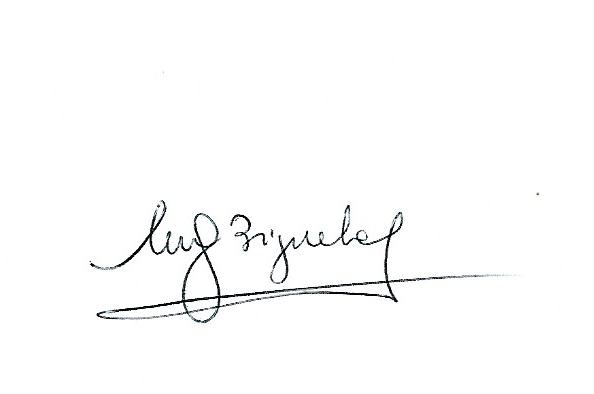                                                                                                María Graciela Brizuela                                                                                                 Profesora Adjunta                                                                                                       San Salvador de Jujuy; 1 de abril de 2024PERÍODO LECTIVO20232023CARRERA Y PLAN DE ESTUDIOAnalista Programador Universitario2008BLOQUE DE CONOCIMIENTOS NOMBRE DE LA ASIGNATURAInglés IInglés IRESPONSABLE DE CÁTEDRAMaría Graciela BrizuelaMaría Graciela BrizuelaEQUIPO DE CÁTEDRAProfesoras Brizuela, González y ValenzuelaProfesoras Brizuela, González y ValenzuelaMODALIDAD DE CURSADOMixto (presencial y virtual)Mixto (presencial y virtual)CARÁCTER ObligatoriaObligatoriaCARGA HORARIA SEMANAL5 horas5 horasCARGA HORARIA TOTAL75 horas75 horasAÑO EN EL PLAN DE ESTUDIOPrimer AñoPrimer AñoTítuloAutoresEditorialAño de ediciónEjemplares disponiblesTítuloAutoresEditorialAño de ediciónBasic English for Information TechnologyPascual Lence, Belén; Real Morte, VerónocaEducalia Editorial2012English for Information Technology 1- vocational English Course book.Olejniczak, MajaPearson Longman 2001Life, BeginnerStephenson, HelenDummett, PaulHughes, JohnNational Geographic Cengage Learning2014TítuloAutoresEditorialAño de edición